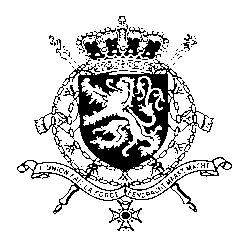 Représentation permanente de la Belgique auprès des Nations Unies et auprès des institutions spécialisées à GenèveMadam President,Belgium congratulates Sweden with the progress made since its previous UPR. Notwithstanding these achievements, there is still room for further progress.Belgium therefore recommends the government of Sweden to: R1. Take measures to ensure that children have accessible and effective complaint mechanisms and entities to turn to for information and support when their rights are violated.R2. Effectively implement and enforce existing legislation and continue taking the necessary measures to protect vulnerable groups from racist hate speech, racist violence and other hate crimes.R3. Ensure that all women and girls, including those belonging to disadvantaged and marginalized groups, have access to adequate sexual and reproductive health services. Thank you, Mr. President.WG UPR 35  – Sweden Belgian intervention27th of January 2020